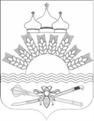       РОССИЙСКАЯ ФЕДЕРАЦИЯРОСТОВСКАЯ ОБЛАСТЬТАРАСОВСКИЙ РАЙОНМУНИЦИПАЛЬНОЕ ОБРАЗОВАНИЕ«ДЯЧКИНСКОЕ СЕЛЬСКОЕ ПОСЕЛЕНИЕ»  АДМИНИСТРАЦИЯ ДЯЧКИНСКОГО СЕЛЬСКОГО ПОСЕЛЕНИЯ     ПОСТАНОВЛЕНИЕО приведении в соответствие адресныхобъектов по результатам инвентаризации        В соответствии с Федеральным законом от 6 октября 2003 года №131-ФЗ «Об общих принципах организации местного самоуправления в Российской Федерации», Федеральным законом от 28 декабря 2013 года №443-ФЗ «О федеральной информационной адресной системе и о внесении изменений в Федеральный закон «Об общих принципах организации местного самоуправления в Российской Федерации»»,  Постановлением Правительства РФ от 19 ноября 2014 года №1221 «Об утверждении Правил присвоения, изменения и аннулирования адресов» и разделом IV Правил Межведомственного информационного взаимодействия при ведении государственного адресного реестра, утверждённых Постановлением Правительства от 22 мая 2015 года №492, в результате проведённой инвентаризации и в целях приведения адресного хозяйства в соответствие с действующим законодательством Администрация Дячкинского сельского поселенияПОСТАНОВЛЯЕТ:Принять результаты проведенной инвентаризации адресных объектов на территории Дячкинского сельского поселения Тарасовского района Ростовской области.Внести сведения в ранее присвоенные адреса по отсутствующим кадастровым номерам объектов недвижимости, являющихся объектами адресации, расположенных на территории Дячкинского сельского поселения Тарасовского района Ростовской области в Федеральную информационную адресную систему (ФИАС) согласно Приложению.Настоящее постановление вступает в силу с момента его официального опубликования.Контроль за выполнением настоящего постановления оставляю за собой.Глава АдминистрацииДячкинского сельского поселения                                                            Ю.С. ФилипповаПриложениек постановлению Администрации Дячкинского сельского поселенияот 18.08.2023 №80        Перечень адресных объектов, расположенных на территории Дячкинского сельского поселения, подлежащих внесению в ФИАС по результатам проведенной инвентаризации           18.08.2023г.	                                                                         №  80               сл. Дячкино№п/пАдресКадастровый номерх. Первое Мая1Российская Федерация, Ростовская область, муниципальный район Тарасовский, сельское поселение Дячкинское, хутор Первое Мая, улица Первомайская, домовладение 3161:37:0020501:302Российская Федерация, Ростовская область, муниципальный район Тарасовский, сельское поселение Дячкинское, хутор Первое Мая, улица Первомайская, домовладение 361:37:0020501:333Российская Федерация, Ростовская область, муниципальный район Тарасовский, сельское поселение Дячкинское, хутор Первое Мая, улица Первомайская, домовладение 561:37:0020501:424Российская Федерация, Ростовская область, муниципальный район Тарасовский, сельское поселение Дячкинское, хутор Первое Мая, улица Первомайская, домовладение 5 корпус А61:37:0020501:425Российская Федерация, Ростовская область, муниципальный район Тарасовский, сельское поселение Дячкинское, хутор Первое Мая, улица Первомайская, домовладение 961:37:0020501:626Российская Федерация, Ростовская область, муниципальный район Тарасовский, сельское поселение Дячкинское, хутор Первое Мая, улица Первомайская, домовладение 3761:37:0020501:707Российская Федерация, Ростовская область, муниципальный район Тарасовский, сельское поселение Дячкинское, хутор Первое Мая, улица Первомайская, домовладение 161:37:0020501:738Российская Федерация, Ростовская область, муниципальный район Тарасовский, сельское поселение Дячкинское, хутор Первое Мая, улица Первомайская, домовладение 2561:37:0020501:74сл. Дячкино9Российская Федерация, Ростовская область, муниципальный район Тарасовский, сельское поселение Дячкинское, слобода Дячкино, улица Набережная, домовладение 2461:37:0030101:102510Российская Федерация, Ростовская область, муниципальный район Тарасовский, сельское поселение Дячкинское, слобода Дячкино, улица Советская, домовладение 261:37:0030101:103211Российская Федерация, Ростовская область, муниципальный район Тарасовский, сельское поселение Дячкинское, слобода Дячкино, улица Мира, домовладение 3561:37:0030101:103812Российская Федерация, Ростовская область, муниципальный район Тарасовский, сельское поселение Дячкинское, слобода Дячкино, улица Приозерная, домовладение 361:37:0030101:106213Российская Федерация, Ростовская область, муниципальный район Тарасовский, сельское поселение Дячкинское, слобода Дячкино, улица Заречная, домовладение 3961:37:0030101:106514Российская Федерация, Ростовская область, муниципальный район Тарасовский, сельское поселение Дячкинское, слобода Дячкино, улица Вишневая, домовладение 1161:37:0030101:107515Российская Федерация, Ростовская область, муниципальный район Тарасовский, сельское поселение Дячкинское, слобода Дячкино, улица Приозерная, домовладение 761:37:0030101:107816Российская Федерация, Ростовская область, муниципальный район Тарасовский, сельское поселение Дячкинское, слобода Дячкино, улица Моховатая, домовладение 961:37:0030101:108817Российская Федерация, Ростовская область, муниципальный район Тарасовский, сельское поселение Дячкинское, слобода Дячкино, улица Мира, домовладение 10261:37:0030101:109418Российская Федерация, Ростовская область, муниципальный район Тарасовский, сельское поселение Дячкинское, слобода Дячкино, улица Заречная, домовладение 261:37:0030101:109519Российская Федерация, Ростовская область, муниципальный район Тарасовский, сельское поселение Дячкинское, слобода Дячкино, улица Мира, домовладение 9661:37:0030101:109920Российская Федерация, Ростовская область, муниципальный район Тарасовский, сельское поселение Дячкинское, слобода Дячкино, улица Вишневая, домовладение 961:37:0030101:112021Российская Федерация, Ростовская область, муниципальный район Тарасовский, сельское поселение Дячкинское, слобода Дячкино, улица Мира, владение 7561:37:0030101:115822Российская Федерация, Ростовская область, муниципальный район Тарасовский, сельское поселение Дячкинское, слобода Дячкино, улица Советская, домовладение 461:37:0030101:118323Российская Федерация, Ростовская область, муниципальный район Тарасовский, сельское поселение Дячкинское, слобода Дячкино, улица Набережная, домовладение 861:37:0030101:118824Российская Федерация, Ростовская область, муниципальный район Тарасовский, сельское поселение Дячкинское, слобода Дячкино, переулок Дружбы, домовладение 561:37:0030101:120125Российская Федерация, Ростовская область, муниципальный район Тарасовский, сельское поселение Дячкинское, слобода Дячкино, улица Приозерная, домовладение 461:37:0030101:121426Российская Федерация, Ростовская область, муниципальный район Тарасовский, сельское поселение Дячкинское, слобода Дячкино, улица Советская, домовладение 1661:37:0030101:123527Российская Федерация, Ростовская область, муниципальный район Тарасовский, сельское поселение Дячкинское, слобода Дячкино, улица Садовая, домовладение 3261:37:0030101:128728Российская Федерация, Ростовская область, муниципальный район Тарасовский, сельское поселение Дячкинское, слобода Дячкино, улица Подгорная, домовладение 1261:37:0030101:128929Российская Федерация, Ростовская область, муниципальный район Тарасовский, сельское поселение Дячкинское, слобода Дячкино, улица Садовая, домовладение 1661:37:0030101:129530Российская Федерация, Ростовская область, муниципальный район Тарасовский, сельское поселение Дячкинское, слобода Дячкино, улица Мира, домовладение 10461:37:0030101:129631Российская Федерация, Ростовская область, муниципальный район Тарасовский, сельское поселение Дячкинское, слобода Дячкино, улица Мира, домовладение 3361:37:0030101:130532Российская Федерация, Ростовская область, муниципальный район Тарасовский, сельское поселение Дячкинское, слобода Дячкино, улица Мира, домовладение 1461:37:0030101:131333Российская Федерация, Ростовская область, муниципальный район Тарасовский, сельское поселение Дячкинское, слобода Дячкино, улица Мира, домовладение 3061:37:0030101:131534Российская Федерация, Ростовская область, муниципальный район Тарасовский, сельское поселение Дячкинское, слобода Дячкино, переулок Дружбы, домовладение 361:37:0030101:132035Российская Федерация, Ростовская область, муниципальный район Тарасовский, сельское поселение Дячкинское, слобода Дячкино, улица Садовая, здание 9/161:37:0030101:132436Российская Федерация, Ростовская область, муниципальный район Тарасовский, сельское поселение Дячкинское, слобода Дячкино, улица Заречная, дом 5061:37:0030101:132837Российская Федерация, Ростовская область, муниципальный район Тарасовский, сельское поселение Дячкинское, слобода Дячкино, улица Мира, домовладение 1661:37:0030101:134238Российская Федерация, Ростовская область, муниципальный район Тарасовский, сельское поселение Дячкинское, слобода Дячкино, улица Набережная, домовладение 261:37:0030101:135039Российская Федерация, Ростовская область, муниципальный район Тарасовский, сельское поселение Дячкинское, слобода Дячкино, улица Мира, домовладение 4061:37:0030101:136240Российская Федерация, Ростовская область, муниципальный район Тарасовский, сельское поселение Дячкинское, слобода Дячкино, улица Мира, домовладение 7661:37:0030101:136341Российская Федерация, Ростовская область, муниципальный район Тарасовский, сельское поселение Дячкинское, слобода Дячкино, улица Моховатая, домовладение 1261:37:0030101:136442Российская Федерация, Ростовская область, муниципальный район Тарасовский, сельское поселение Дячкинское, слобода Дячкино, улица Набережная, домовладение 461:37:0030101:138143Российская Федерация, Ростовская область, муниципальный район Тарасовский, сельское поселение Дячкинское, слобода Дячкино, улица Мира, дом 2661:37:0030101:139344Российская Федерация, Ростовская область, муниципальный район Тарасовский, сельское поселение Дячкинское, слобода Дячкино, улица Советская, домовладение 3061:37:0030101:143845Российская Федерация, Ростовская область, муниципальный район Тарасовский, сельское поселение Дячкинское, слобода Дячкино, улица Садовая, домовладение 1261:37:0030101:180346Российская Федерация, Ростовская область, муниципальный район Тарасовский, сельское поселение Дячкинское, слобода Дячкино, улица Советская, домовладение 861:37:0030101:180747Российская Федерация, Ростовская область, муниципальный район Тарасовский, сельское поселение Дячкинское, слобода Дячкино, улица Заречная, домовладение 361:37:0030101:182548Российская Федерация, Ростовская область, муниципальный район Тарасовский, сельское поселение Дячкинское, слобода Дячкино, улица Мира, домовладение 8161:37:0030101:185249Российская Федерация, Ростовская область, муниципальный район Тарасовский, сельское поселение Дячкинское, слобода Дячкино, улица Подгорная, домовладение 161:37:0030101:186050Российская Федерация, Ростовская область, муниципальный район Тарасовский, сельское поселение Дячкинское, слобода Дячкино, улица Мира, домовладение 2561:37:0030101:187951Российская Федерация, Ростовская область, муниципальный район Тарасовский, сельское поселение Дячкинское, слобода Дячкино, улица Советская, домовладение 1461:37:0030101:189152Российская Федерация, Ростовская область, муниципальный район Тарасовский, сельское поселение Дячкинское, слобода Дячкино, улица Заречная, домовладение 2861:37:0030101:194753Российская Федерация, Ростовская область, муниципальный район Тарасовский, сельское поселение Дячкинское, слобода Дячкино, улица Мира, домовладение 8461:37:0030101:195554Российская Федерация, Ростовская область, муниципальный район Тарасовский, сельское поселение Дячкинское, слобода Дячкино, улица Заречная, домовладение 1761:37:0030101:197555Российская Федерация, Ростовская область, муниципальный район Тарасовский, сельское поселение Дячкинское, слобода Дячкино, улица Мира, домовладение 2261:37:0030101:197656Российская Федерация, Ростовская область, муниципальный район Тарасовский, сельское поселение Дячкинское, слобода Дячкино, улица Садовая, домовладение 2461:37:0030101:227157Российская Федерация, Ростовская область, муниципальный район Тарасовский, сельское поселение Дячкинское, слобода Дячкино, улица Моховатая, домовладение 1961:37:0030101:227358Российская Федерация, Ростовская область, муниципальный район Тарасовский, сельское поселение Дячкинское, слобода Дячкино, улица Береговая, домовладение 1261:37:0030101:227659Российская Федерация, Ростовская область, муниципальный район Тарасовский, сельское поселение Дячкинское, слобода Дячкино, улица Стадионная, домовладение 261:37:0030101:227760Российская Федерация, Ростовская область, муниципальный район Тарасовский, сельское поселение Дячкинское, слобода Дячкино, улица Мира, домовладение 7761:37:0030101:227861Российская Федерация, Ростовская область, муниципальный район Тарасовский, сельское поселение Дячкинское, слобода Дячкино, улица Садовая, домовладение 661:37:0030101:228062Российская Федерация, Ростовская область, муниципальный район Тарасовский, сельское поселение Дячкинское, слобода Дячкино, улица Мира, домовладение 5761:37:0030101:228163Российская Федерация, Ростовская область, муниципальный район Тарасовский, сельское поселение Дячкинское, слобода Дячкино, улица Молодежная, домовладение 2461:37:0030101:63564Российская Федерация, Ростовская область, муниципальный район Тарасовский, сельское поселение Дячкинское, слобода Дячкино, улица Заречная, домовладение 4361:37:0030101:64465Российская Федерация, Ростовская область, муниципальный район Тарасовский, сельское поселение Дячкинское, слобода Дячкино, переулок Терновой, домовладение 361:37:0030101:69266Российская Федерация, Ростовская область, муниципальный район Тарасовский, сельское поселение Дячкинское, слобода Дячкино, улица Заречная, домовладение 3861:37:0030101:71167Российская Федерация, Ростовская область, муниципальный район Тарасовский, сельское поселение Дячкинское, слобода Дячкино, улица Набережная, домовладение 1061:37:0030101:71268Российская Федерация, Ростовская область, муниципальный район Тарасовский, сельское поселение Дячкинское, слобода Дячкино, улица Советская, домовладение 3461:37:0030101:71569Российская Федерация, Ростовская область, муниципальный район Тарасовский, сельское поселение Дячкинское, слобода Дячкино, улица Мира, домовладение 5961:37:0030101:71870Российская Федерация, Ростовская область, муниципальный район Тарасовский, сельское поселение Дячкинское, слобода Дячкино, улица Мира, домовладение 5361:37:0030101:76871Российская Федерация, Ростовская область, муниципальный район Тарасовский, сельское поселение Дячкинское, слобода Дячкино, улица Заречная, домовладение 1961:37:0030101:81372Российская Федерация, Ростовская область, муниципальный район Тарасовский, сельское поселение Дячкинское, слобода Дячкино, улица Заречная, домовладение 1461:37:0030101:83773Российская Федерация, Ростовская область, муниципальный район Тарасовский, сельское поселение Дячкинское, слобода Дячкино, улица Мира, домовладение 7361:37:0030101:84474Российская Федерация, Ростовская область, муниципальный район Тарасовский, сельское поселение Дячкинское, слобода Дячкино, улица Мира, домовладение 1861:37:0030101:86975Российская Федерация, Ростовская область, муниципальный район Тарасовский, сельское поселение Дячкинское, слобода Дячкино, улица Мира, домовладение 5661:37:0030101:88776Российская Федерация, Ростовская область, муниципальный район Тарасовский, сельское поселение Дячкинское, слобода Дячкино, переулок Терновой, домовладение 261:37:0030101:89077Российская Федерация, Ростовская область, муниципальный район Тарасовский, сельское поселение Дячкинское, слобода Дячкино, улица Мира, домовладение 3261:37:0030101:93478Российская Федерация, Ростовская область, муниципальный район Тарасовский, сельское поселение Дячкинское, слобода Дячкино, улица Моховатая, домовладение 1561:37:0030101:94479Российская Федерация, Ростовская область, муниципальный район Тарасовский, сельское поселение Дячкинское, слобода Дячкино, улица Советская, домовладение 661:37:0030101:94880Российская Федерация, Ростовская область, муниципальный район Тарасовский, сельское поселение Дячкинское, слобода Дячкино, улица Заречная, домовладение 961:37:0030101:95381Российская Федерация, Ростовская область, муниципальный район Тарасовский, сельское поселение Дячкинское, слобода Дячкино, улица Советская, домовладение 1561:37:0030101:999х. Беляевка82Российская Федерация, Ростовская область, муниципальный район Тарасовский, сельское поселение Дячкинское, хутор Беляевка, улица Солнечная, домовладение 661:37:0030201:5683Российская Федерация, Ростовская область, муниципальный район Тарасовский, сельское поселение Дячкинское, хутор Беляевка, улица Солнечная, домовладение 961:37:0030201:6384Российская Федерация, Ростовская область, муниципальный район Тарасовский, сельское поселение Дячкинское, хутор Беляевка, улица Солнечная, домовладение 761:37:0030201:90х. Васильевка85Российская Федерация, Ростовская область, муниципальный район Тарасовский, сельское поселение Дячкинское, хутор Васильевка, улица Железнодорожная, домовладение 2461:37:0030301:101086Российская Федерация, Ростовская область, муниципальный район Тарасовский, сельское поселение Дячкинское, хутор Васильевка, улица Вишневая, домовладение 1161:37:0030301:104687Российская Федерация, Ростовская область, муниципальный район Тарасовский, сельское поселение Дячкинское, хутор Васильевка, улица Весенняя, домовладение 3561:37:0030301:105388Российская Федерация, Ростовская область, муниципальный район Тарасовский, сельское поселение Дячкинское, хутор Васильевка, улица Железнодорожная, домовладение 3961:37:0030301:105689Российская Федерация, Ростовская область, муниципальный район Тарасовский, сельское поселение Дячкинское, хутор Васильевка, улица Рабочая, дом 561:37:0030301:107190Российская Федерация, Ростовская область, муниципальный район Тарасовский, сельское поселение Дячкинское, хутор Васильевка, улица Железнодорожная, домовладение 4561:37:0030301:110491Российская Федерация, Ростовская область, муниципальный район Тарасовский, сельское поселение Дячкинское, хутор Васильевка, улица Лесная, домовладение 961:37:0030301:116192Российская Федерация, Ростовская область, муниципальный район Тарасовский, сельское поселение Дячкинское, хутор Васильевка, улица Вишневая, домовладение 1761:37:0030301:117593Российская Федерация, Ростовская область, муниципальный район Тарасовский, сельское поселение Дячкинское, хутор Васильевка, улица Весенняя, домовладение 661:37:0030301:120394Российская Федерация, Ростовская область, муниципальный район Тарасовский, сельское поселение Дячкинское, хутор Васильевка, улица Весенняя, домовладение 2461:37:0030301:144095Российская Федерация, Ростовская область, муниципальный район Тарасовский, сельское поселение Дячкинское, хутор Васильевка, улица Рабочая, дом 961:37:0030301:29196Российская Федерация, Ростовская область, муниципальный район Тарасовский, сельское поселение Дячкинское, хутор Васильевка, улица Придорожная, домовладение 761:37:0030301:30897Российская Федерация, Ростовская область, муниципальный район Тарасовский, сельское поселение Дячкинское, хутор Васильевка, улица Луговая, домовладение 561:37:0030301:31098Российская Федерация, Ростовская область, муниципальный район Тарасовский, сельское поселение Дячкинское, хутор Васильевка, улица Вишневая, домовладение 1061:37:0030301:34899Российская Федерация, Ростовская область, муниципальный район Тарасовский, сельское поселение Дячкинское, хутор Васильевка, улица Красная, дом 561:37:0030301:364100Российская Федерация, Ростовская область, муниципальный район Тарасовский, сельское поселение Дячкинское, хутор Васильевка, улица Весенняя, домовладение 3361:37:0030301:369101Российская Федерация, Ростовская область, муниципальный район Тарасовский, сельское поселение Дячкинское, хутор Васильевка, улица Весенняя, домовладение 3061:37:0030301:379102Российская Федерация, Ростовская область, муниципальный район Тарасовский, сельское поселение Дячкинское, хутор Васильевка, улица Красная, дом 861:37:0030301:386103Российская Федерация, Ростовская область, муниципальный район Тарасовский, сельское поселение Дячкинское, хутор Васильевка, улица Весенняя, домовладение 1861:37:0030301:387104Российская Федерация, Ростовская область, муниципальный район Тарасовский, сельское поселение Дячкинское, хутор Васильевка, улица Железнодорожная, домовладение 661:37:0030301:400105Российская Федерация, Ростовская область, муниципальный район Тарасовский, сельское поселение Дячкинское, хутор Васильевка, улица Весенняя, домовладение 3661:37:0030301:425106Российская Федерация, Ростовская область, муниципальный район Тарасовский, сельское поселение Дячкинское, хутор Васильевка, улица Лесная, домовладение 1761:37:0030301:434107Российская Федерация, Ростовская область, муниципальный район Тарасовский, сельское поселение Дячкинское, хутор Васильевка, улица Луговая, домовладение 461:37:0030301:438108Российская Федерация, Ростовская область, муниципальный район Тарасовский, сельское поселение Дячкинское, хутор Васильевка, улица Лесная, домовладение 1561:37:0030301:441109Российская Федерация, Ростовская область, муниципальный район Тарасовский, сельское поселение Дячкинское, хутор Васильевка, улица Железнодорожная, домовладение 1561:37:0030301:471110Российская Федерация, Ростовская область, муниципальный район Тарасовский, сельское поселение Дячкинское, хутор Васильевка, улица Железнодорожная, домовладение 4361:37:0030301:484111Российская Федерация, Ростовская область, муниципальный район Тарасовский, сельское поселение Дячкинское, хутор Васильевка, улица Железнодорожная, домовладение 1661:37:0030301:492112Российская Федерация, Ростовская область, муниципальный район Тарасовский, сельское поселение Дячкинское, хутор Васильевка, улица Весенняя, домовладение 1461:37:0030301:548113Российская Федерация, Ростовская область, муниципальный район Тарасовский, сельское поселение Дячкинское, хутор Васильевка, улица Весенняя, домовладение 2361:37:0030301:548114Российская Федерация, Ростовская область, муниципальный район Тарасовский, сельское поселение Дячкинское, хутор Васильевка, улица Железнодорожная, домовладение 1461:37:0030301:577115Российская Федерация, Ростовская область, муниципальный район Тарасовский, сельское поселение Дячкинское, хутор Васильевка, улица Лесная, домовладение 1261:37:0030301:584116Российская Федерация, Ростовская область, муниципальный район Тарасовский, сельское поселение Дячкинское, хутор Васильевка, улица Железнодорожная, домовладение 2761:37:0030301:596117Российская Федерация, Ростовская область, муниципальный район Тарасовский, сельское поселение Дячкинское, хутор Васильевка, улица Придорожная, домовладение 8 корпус А61:37:0030301:605118Российская Федерация, Ростовская область, муниципальный район Тарасовский, сельское поселение Дячкинское, хутор Васильевка, улица Рабочая, дом 1361:37:0030301:613119Российская Федерация, Ростовская область, муниципальный район Тарасовский, сельское поселение Дячкинское, хутор Васильевка, улица Рабочая, дом 1061:37:0030301:615120Российская Федерация, Ростовская область, муниципальный район Тарасовский, сельское поселение Дячкинское, хутор Васильевка, улица Вишневая, домовладение 361:37:0030301:622121Российская Федерация, Ростовская область, муниципальный район Тарасовский, сельское поселение Дячкинское, хутор Васильевка, улица Весенняя, домовладение 961:37:0030301:624122Российская Федерация, Ростовская область, муниципальный район Тарасовский, сельское поселение Дячкинское, хутор Васильевка, улица Железнодорожная, домовладение 161:37:0030301:654123Российская Федерация, Ростовская область, муниципальный район Тарасовский, сельское поселение Дячкинское, хутор Васильевка, улица Красная, дом 961:37:0030301:793124Российская Федерация, Ростовская область, муниципальный район Тарасовский, сельское поселение Дячкинское, хутор Васильевка, улица Вишневая, домовладение 10 корпус А61:37:0030301:816125Российская Федерация, Ростовская область, муниципальный район Тарасовский, сельское поселение Дячкинское, хутор Васильевка, улица Лесная, домовладение 861:37:0030301:838126Российская Федерация, Ростовская область, муниципальный район Тарасовский, сельское поселение Дячкинское, хутор Васильевка, улица Красная, дом 761:37:0030301:974127Российская Федерация, Ростовская область, муниципальный район Тарасовский, сельское поселение Дячкинское, хутор Васильевка, улица Весенняя, домовладение 761:37:0030301:985128Российская Федерация, Ростовская область, муниципальный район Тарасовский, сельское поселение Дячкинское, хутор Васильевка, улица Весенняя, домовладение 161:37:0030301:993х. Каюковка129Российская Федерация, Ростовская область, муниципальный район Тарасовский, сельское поселение Дячкинское, хутор Каюковка, улица Садовая, домовладение 361:37:0030501:1027130Российская Федерация, Ростовская область, муниципальный район Тарасовский, сельское поселение Дячкинское, хутор Каюковка, улица Садовая, домовладение 961:37:0030501:1028131Российская Федерация, Ростовская область, муниципальный район Тарасовский, сельское поселение Дячкинское, хутор Каюковка, улица Луговая, домовладение 961:37:0030501:1029132Российская Федерация, Ростовская область, муниципальный район Тарасовский, сельское поселение Дячкинское, хутор Каюковка, улица Центральная, домовладение 2061:37:0030501:1030133Российская Федерация, Ростовская область, муниципальный район Тарасовский, сельское поселение Дячкинское, хутор Каюковка, улица Центральная, домовладение 761:37:0030501:1031134Российская Федерация, Ростовская область, муниципальный район Тарасовский, сельское поселение Дячкинское, хутор Каюковка, улица Луговая, домовладение 661:37:0030501:1033135Российская Федерация, Ростовская область, муниципальный район Тарасовский, сельское поселение Дячкинское, хутор Каюковка, улица Садовая, домовладение 2861:37:0030501:281136Российская Федерация, Ростовская область, муниципальный район Тарасовский, сельское поселение Дячкинское, хутор Каюковка, улица Садовая, домовладение 2661:37:0030501:308137Российская Федерация, Ростовская область, муниципальный район Тарасовский, сельское поселение Дячкинское, хутор Каюковка, улица Степная, домовладение 161:37:0030501:310138Российская Федерация, Ростовская область, муниципальный район Тарасовский, сельское поселение Дячкинское, хутор Каюковка, улица Центральная, домовладение 1661:37:0030501:312139Российская Федерация, Ростовская область, муниципальный район Тарасовский, сельское поселение Дячкинское, хутор Каюковка, улица Садовая, домовладение 1461:37:0030501:317140Российская Федерация, Ростовская область, муниципальный район Тарасовский, сельское поселение Дячкинское, хутор Каюковка, улица Степная, домовладение 1761:37:0030501:324141Российская Федерация, Ростовская область, муниципальный район Тарасовский, сельское поселение Дячкинское, хутор Каюковка, улица Речная, домовладение 261:37:0030501:326142Российская Федерация, Ростовская область, муниципальный район Тарасовский, сельское поселение Дячкинское, хутор Каюковка, улица Калинина, домовладение 1361:37:0030501:332143Российская Федерация, Ростовская область, муниципальный район Тарасовский, сельское поселение Дячкинское, хутор Каюковка, улица Зеленый Гай, домовладение 861:37:0030501:345144Российская Федерация, Ростовская область, муниципальный район Тарасовский, сельское поселение Дячкинское, хутор Каюковка, улица Садовая, домовладение 2061:37:0030501:347145Российская Федерация, Ростовская область, муниципальный район Тарасовский, сельское поселение Дячкинское, хутор Каюковка, улица Степная, домовладение 1661:37:0030501:352146Российская Федерация, Ростовская область, муниципальный район Тарасовский, сельское поселение Дячкинское, хутор Каюковка, улица Центральная, домовладение 361:37:0030501:392147Российская Федерация, Ростовская область, муниципальный район Тарасовский, сельское поселение Дячкинское, хутор Каюковка, улица Луговая, домовладение 2061:37:0030501:401148Российская Федерация, Ростовская область, муниципальный район Тарасовский, сельское поселение Дячкинское, хутор Каюковка, улица Луговая, домовладение 1261:37:0030501:406149Российская Федерация, Ростовская область, муниципальный район Тарасовский, сельское поселение Дячкинское, хутор Каюковка, улица Калинина, домовладение 461:37:0030501:420150Российская Федерация, Ростовская область, муниципальный район Тарасовский, сельское поселение Дячкинское, хутор Каюковка, улица Луговая, домовладение 2861:37:0030501:428151Российская Федерация, Ростовская область, муниципальный район Тарасовский, сельское поселение Дячкинское, хутор Каюковка, улица Речная, домовладение 661:37:0030501:433152Российская Федерация, Ростовская область, муниципальный район Тарасовский, сельское поселение Дячкинское, хутор Каюковка, улица Центральная, домовладение 961:37:0030501:437153Российская Федерация, Ростовская область, муниципальный район Тарасовский, сельское поселение Дячкинское, хутор Каюковка, улица Центральная, домовладение 1261:37:0030501:457154Российская Федерация, Ростовская область, муниципальный район Тарасовский, сельское поселение Дячкинское, хутор Каюковка, улица Центральная, домовладение 2761:37:0030501:643155Российская Федерация, Ростовская область, муниципальный район Тарасовский, сельское поселение Дячкинское, хутор Каюковка, улица Колхозная, домовладение 161:37:0030501:693156Российская Федерация, Ростовская область, муниципальный район Тарасовский, сельское поселение Дячкинское, хутор Каюковка, улица Зеленый Гай, домовладение 1961:37:0030501:706157Российская Федерация, Ростовская область, муниципальный район Тарасовский, сельское поселение Дячкинское, хутор Каюковка, улица Казачья, домовладение 1561:37:0030501:721158Российская Федерация, Ростовская область, муниципальный район Тарасовский, сельское поселение Дячкинское, хутор Каюковка, улица Центральная, домовладение 1461:37:0030501:728159Российская Федерация, Ростовская область, муниципальный район Тарасовский, сельское поселение Дячкинское, хутор Каюковка, улица Калинина, домовладение 12 корпус А61:37:0030501:737160Российская Федерация, Ростовская область, муниципальный район Тарасовский, сельское поселение Дячкинское, хутор Каюковка, улица Центральная, домовладение 3861:37:0030501:764161Российская Федерация, Ростовская область, муниципальный район Тарасовский, сельское поселение Дячкинское, хутор Каюковка, улица Казачья, домовладение 161:37:0030501:799162Российская Федерация, Ростовская область, муниципальный район Тарасовский, сельское поселение Дячкинское, хутор Каюковка, улица Центральная, домовладение 4161:37:0030501:800п. Малое Полесье163Российская Федерация, Ростовская область, муниципальный район Тарасовский, сельское поселение Дячкинское, поселок Малое Полесье, улица Центральная, дом 861:37:0030601:177164Российская Федерация, Ростовская область, муниципальный район Тарасовский, сельское поселение Дячкинское, поселок Малое Полесье, улица Ленина, дом 2861:37:0030601:178165Российская Федерация, Ростовская область, муниципальный район Тарасовский, сельское поселение Дячкинское, поселок Малое Полесье, улица Ленина, дом 2661:37:0030601:181166Российская Федерация, Ростовская область, муниципальный район Тарасовский, сельское поселение Дячкинское, поселок Малое Полесье, улица Центральная, домовладение 661:37:0030601:182167Российская Федерация, Ростовская область, муниципальный район Тарасовский, сельское поселение Дячкинское, поселок Малое Полесье, улица Ленина, дом 2761:37:0030601:197168Российская Федерация, Ростовская область, муниципальный район Тарасовский, сельское поселение Дячкинское, поселок Малое Полесье, улица Ленина, домовладение 1261:37:0030601:209169Российская Федерация, Ростовская область, муниципальный район Тарасовский, сельское поселение Дячкинское, поселок Малое Полесье, улица Ленина, дом 961:37:0030601:229170Российская Федерация, Ростовская область, муниципальный район Тарасовский, сельское поселение Дячкинское, поселок Малое Полесье, улица Центральная, дом 161:37:0030601:231171Российская Федерация, Ростовская область, муниципальный район Тарасовский, сельское поселение Дячкинское, поселок Малое Полесье, улица Центральная, домовладение 561:37:0030601:232172Российская Федерация, Ростовская область, муниципальный район Тарасовский, сельское поселение Дячкинское, поселок Малое Полесье, улица Центральная, домовладение 1861:37:0030601:259173Российская Федерация, Ростовская область, муниципальный район Тарасовский, сельское поселение Дячкинское, поселок Малое Полесье, улица Полевая, дом 561:37:0030601:277174Российская Федерация, Ростовская область, муниципальный район Тарасовский, сельское поселение Дячкинское, поселок Малое Полесье, улица Ленина, домовладение 1661:37:0030601:312175Российская Федерация, Ростовская область, муниципальный район Тарасовский, сельское поселение Дячкинское, поселок Малое Полесье, улица Мира, домовладение 1261:37:0030601:316176Российская Федерация, Ростовская область, муниципальный район Тарасовский, сельское поселение Дячкинское, территория Восточная, дом 1а61:37:0030601:343177Российская Федерация, Ростовская область, муниципальный район Тарасовский, сельское поселение Дячкинское, территория Восточная, дом 1б61:37:0030601:344178Российская Федерация, Ростовская область, муниципальный район Тарасовский, сельское поселение Дячкинское, территория Восточная, дом 161:37:0030601:365179Российская Федерация, Ростовская область, муниципальный район Тарасовский, сельское поселение Дячкинское, поселок Малое Полесье, улица Ленина, дом 161:37:0030601:403180Российская Федерация, Ростовская область, муниципальный район Тарасовский, сельское поселение Дячкинское, поселок Малое Полесье, улица Ленина, домовладение 1861:37:0030601:431181Российская Федерация, Ростовская область, муниципальный район Тарасовский, сельское поселение Дячкинское, поселок Малое Полесье, улица Полевая, дом 361:37:0030601:432182Российская Федерация, Ростовская область, муниципальный район Тарасовский, сельское поселение Дячкинское, поселок Малое Полесье, улица Полевая, дом 261:37:0030601:434183Российская Федерация, Ростовская область, муниципальный район Тарасовский, сельское поселение Дячкинское, территория Восточная, дом 361:37:0030601:443184Российская Федерация, Ростовская область, муниципальный район Тарасовский, сельское поселение Дячкинское, территория Восточная, дом 261:37:0030601:444185Российская Федерация, Ростовская область, муниципальный район Тарасовский, сельское поселение Дячкинское, поселок Малое Полесье, улица Полевая, дом 1061:37:0030601:453186Российская Федерация, Ростовская область, муниципальный район Тарасовский, сельское поселение Дячкинское, поселок Малое Полесье, улица Ленина, дом 1961:37:0030601:474187Российская Федерация, Ростовская область, муниципальный район Тарасовский, сельское поселение Дячкинское, поселок Малое Полесье, улица Садовая, дом 261:37:0030601:618188Российская Федерация, Ростовская область, муниципальный район Тарасовский, сельское поселение Дячкинское, поселок Малое Полесье, улица Мира, дом 361:37:0030601:622189Российская Федерация, Ростовская область, муниципальный район Тарасовский, сельское поселение Дячкинское, поселок Малое Полесье, улица Центральная, домовладение 2461:37:0030601:632190Российская Федерация, Ростовская область, муниципальный район Тарасовский, сельское поселение Дячкинское, поселок Малое Полесье, улица Ленина, домовладение 461:37:0030601:636191Российская Федерация, Ростовская область, муниципальный район Тарасовский, сельское поселение Дячкинское, поселок Малое Полесье, улица Центральная, дом 2161:37:0030601:650х. Мокроталовка192Российская Федерация, Ростовская область, муниципальный район Тарасовский, сельское поселение Дячкинское, хутор Мокроталовка, улица Садовая, домовладение 4761:37:0030701:110193Российская Федерация, Ростовская область, муниципальный район Тарасовский, сельское поселение Дячкинское, хутор Мокроталовка, улица Садовая, домовладение 761:37:0030701:112194Российская Федерация, Ростовская область, муниципальный район Тарасовский, сельское поселение Дячкинское, хутор Мокроталовка, улица Садовая, домовладение 38 корпус А61:37:0030701:130195Российская Федерация, Ростовская область, муниципальный район Тарасовский, сельское поселение Дячкинское, хутор Мокроталовка, улица Садовая, домовладение 461:37:0030701:141196Российская Федерация, Ростовская область, муниципальный район Тарасовский, сельское поселение Дячкинское, хутор Мокроталовка, улица Садовая, домовладение 1361:37:0030701:145197Российская Федерация, Ростовская область, муниципальный район Тарасовский, сельское поселение Дячкинское, хутор Мокроталовка, улица Садовая, домовладение 2461:37:0030701:165198Российская Федерация, Ростовская область, муниципальный район Тарасовский, сельское поселение Дячкинское, хутор Мокроталовка, улица Садовая, домовладение 2961:37:0030701:380199Российская Федерация, Ростовская область, муниципальный район Тарасовский, сельское поселение Дячкинское, хутор Мокроталовка, улица Садовая, домовладение 4661:37:0030701:89200Российская Федерация, Ростовская область, муниципальный район Тарасовский, сельское поселение Дячкинское, хутор Мокроталовка, улица Садовая, домовладение 3461:37:0030701:96